1. Повторяем Соль мажор - один ключевой знак - фа#. Играть через всю клавиатуру, вверх и вниз, называя вслух ноты, знаки: -  гамму Соль мажор, 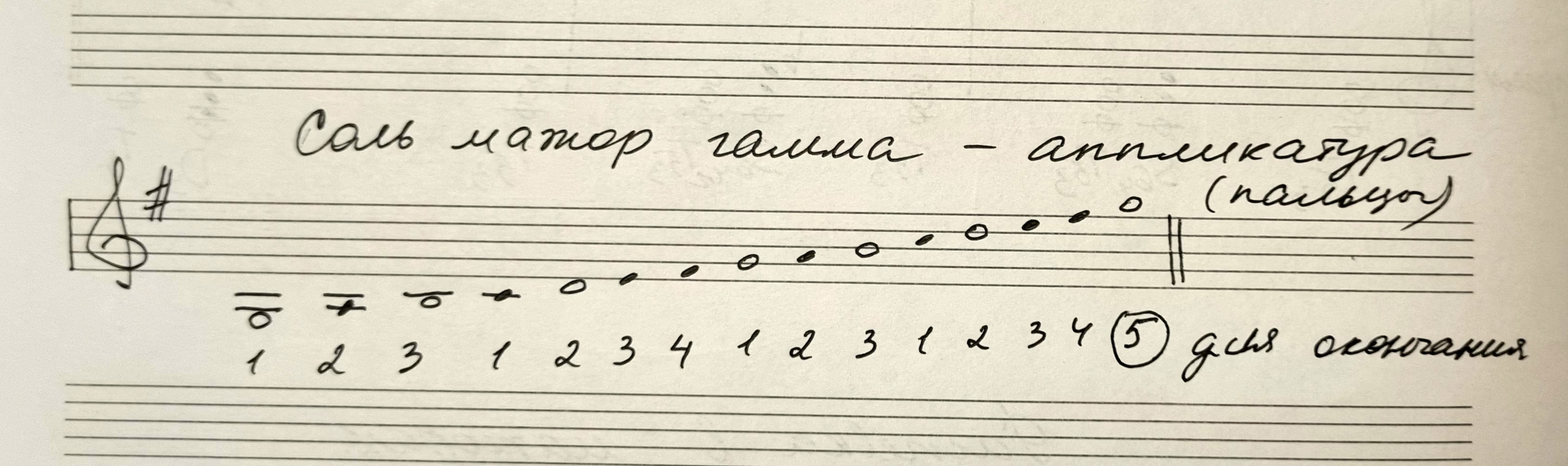 -  Т53 (I - III - V ступени, Соль-Си-Ре. Пальцы  правой руки - 1 - 3 - 5).Играть и петь в первой или малой  октаве опевание устойчивых ступеней в Соль мажоре.  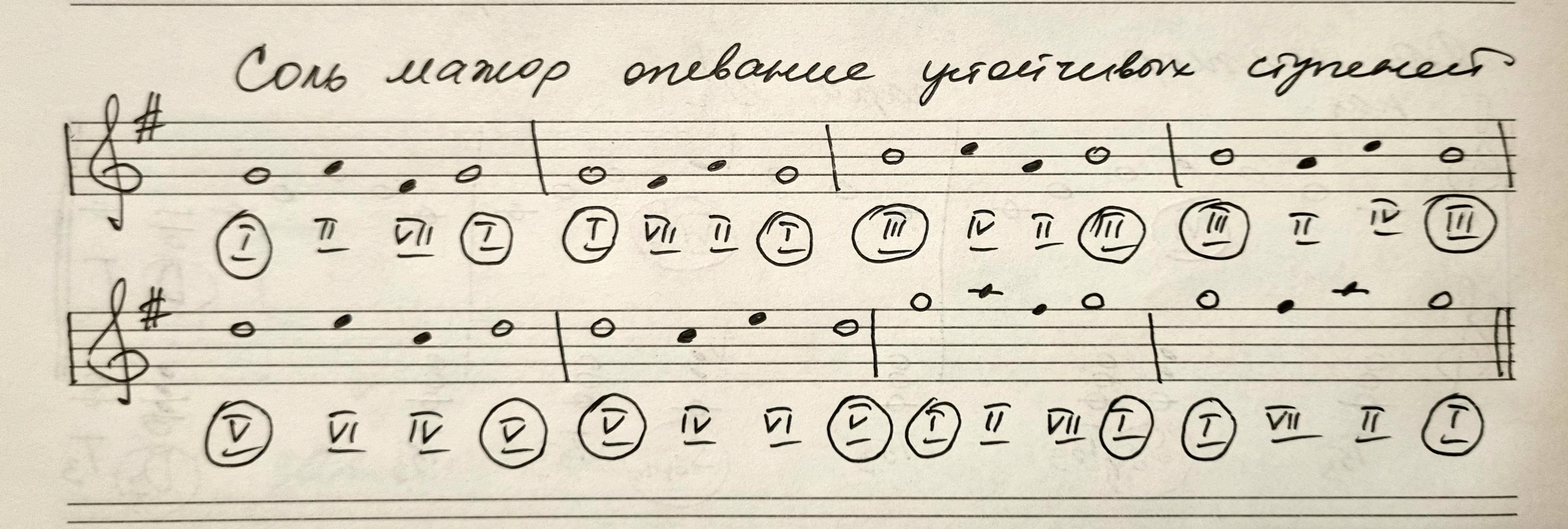 Петь Т53  по записи в тетради  - прямое восходящее и нисходящее и ломаное (4 варианта).2. Построить письменно прямое и ломаное Т53 в До мажоре (по образцу в Соль мажоре), играть и петь нотами. 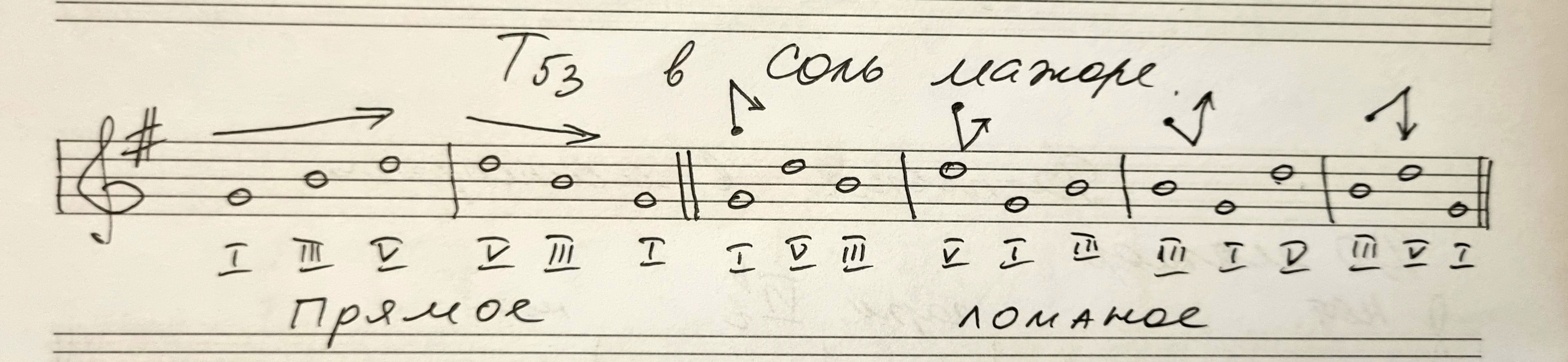 3. Котик Ермолай - петь и играть песенку в До, Соль, Ре мажоре, обязательно смотреть в нотную запись песенки в тетради. Группа В - играем песенку только в Ре и Соль мажоре. Песенку поем со словами и нотами, в каждой тональности.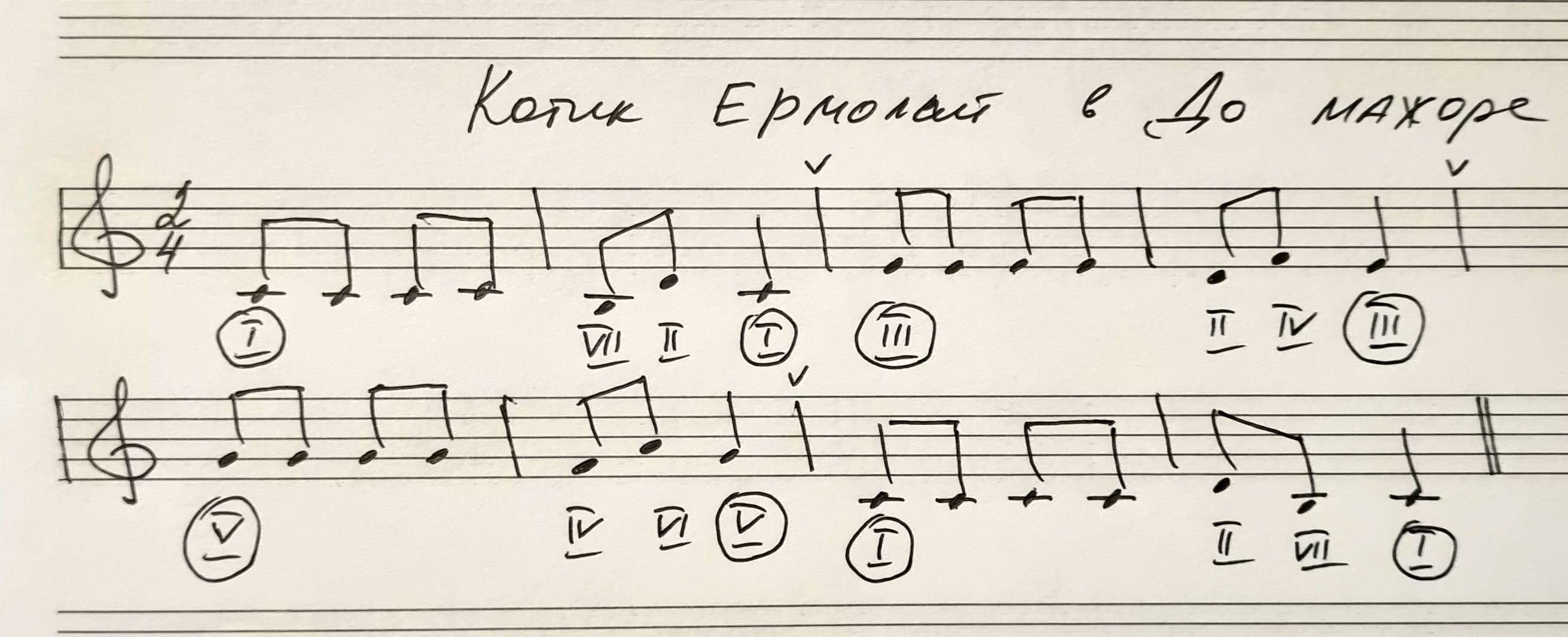 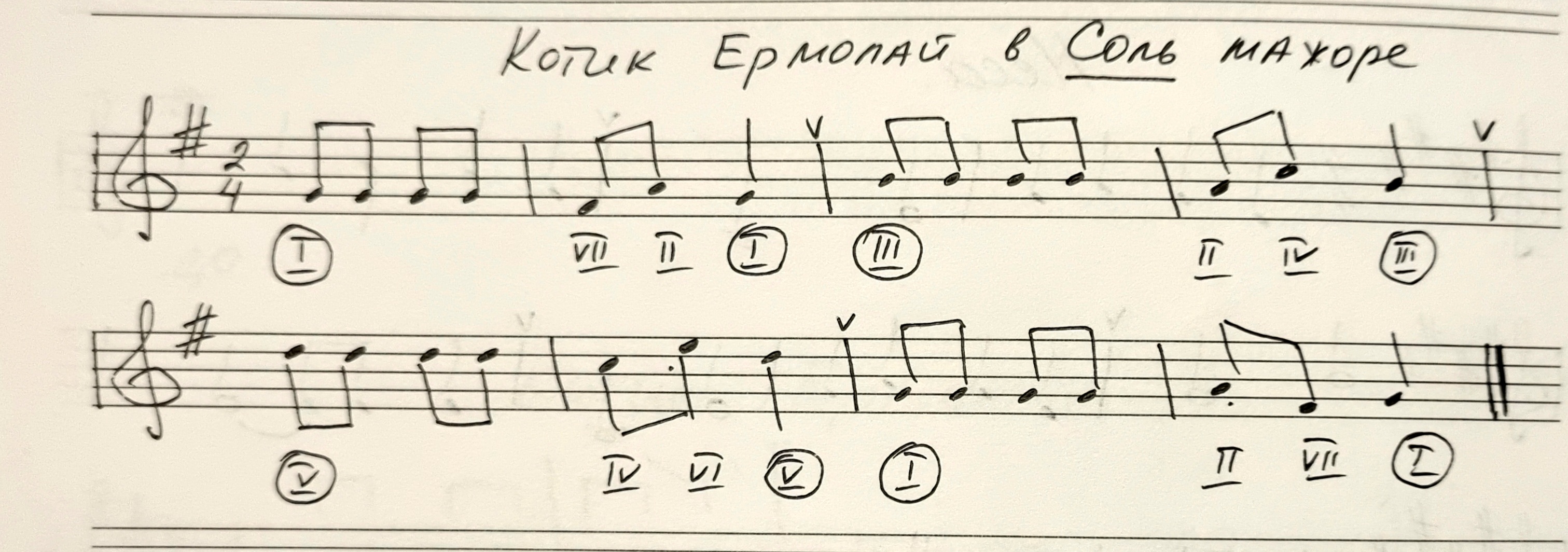 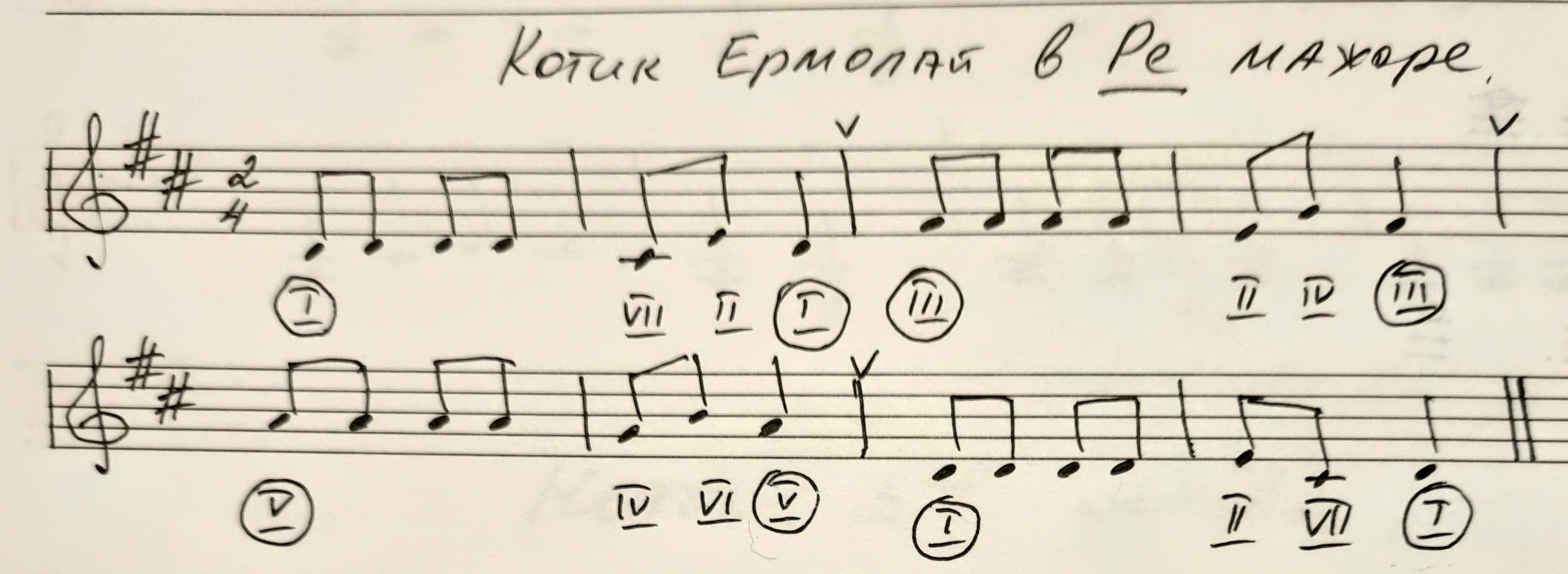 4. Ре мажор  - повторяем, все упражнения в нем (все то же самое, что в Соль мажоре)  - поем и играем, обязательно называем ноты и знаки. Следите за верным порядком нот, которые вы называете, в гамме, в опевании, в трезвучиях! 5. Повторяйте все правила постоянно, готовимся к контрольному уроку.